Placing Fractions on a Number Line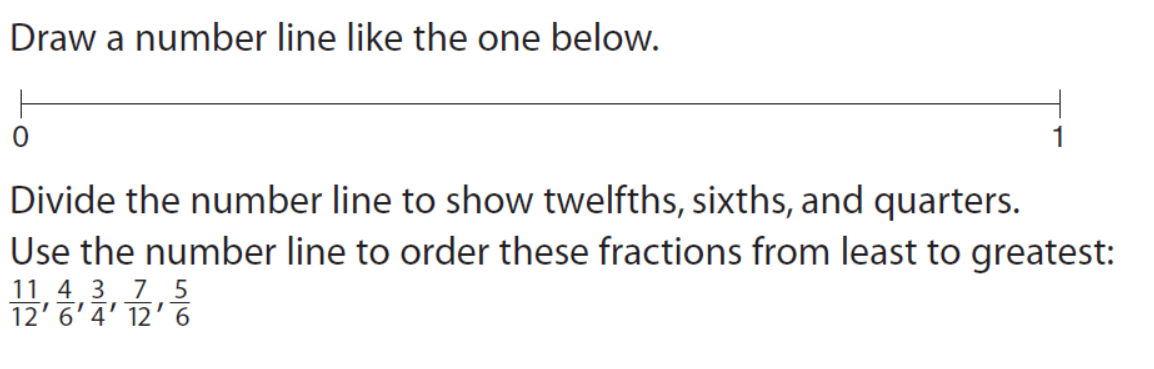 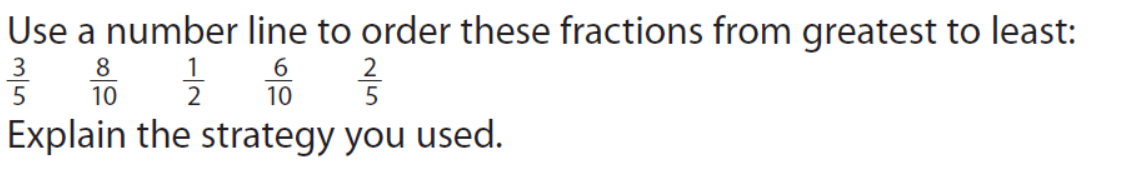 